Cumann Lúthchleas Gael an Dúin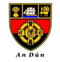 SANCTION APPLICATION FORM 2020Completed form to be forwarded to the Down County Secretary at the below email or address.Secretary.down@gaa.ie Seán Óg McAteer, Secretary, Down GAA County Office, 46-48 Main Street, Castlewellan, Co. Down BT31 9DPSECTION 1: PERSONAL DETAILS:SECTION 1: PERSONAL DETAILS:NAME:ADDRESS:POSTCODE:DATE OF BIRTH:HOME CLUBEMAIL:MOBILE/TELEPHONESECTION 2: CLUB YOU WISH TO PLAY FOR: SECTION 2: CLUB YOU WISH TO PLAY FOR: NAME OF CLUB YOU WANT TO PLAY FOR:WHICH CODE/SPORT: (Please delete as appropriate)HURLINGFOOTBALLAGE GROUPI ______________________ wish to play FOOTBALL / HURLING for _____________________ Club and to be registered with CCC on such a basis, while still remaining as a Player and a member of my home Club ________________.I ______________________ wish to play FOOTBALL / HURLING for _____________________ Club and to be registered with CCC on such a basis, while still remaining as a Player and a member of my home Club ________________.SIGNED BY THE PLAYERDATESIGNED BY THE SECRETARY OF THE HOME CLUBDATE